                    VIDE GRENIER 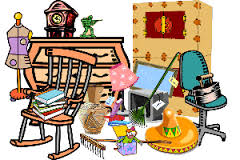                         23 mai 2015 – à Colomiers                   ******               au profit du club de Colomiers Nat’ SynchroC’est le Printemps et l’occasion de faire un peu de tri dans vos greniers, garages, placards, armoires…toute en faisant une BA !Le 23 Mai 2015, le Club de Natation Synchronisée de Colomiers participera à un vide grenier à côté de l’entrée principale de la piscine Jean Vauchère.Nous avons réservé 5 stands sur lesquels nous vous proposons de vendre ce dont vous voulez vous débarrasser, au profit du Club.Une communication vous sera transmise ultérieurement par le biais des mamans référentes.A très bientôt  ;)                                                                            Le Comité Directeur